附件二：《比赛场地平面图》12月18日（周六）上午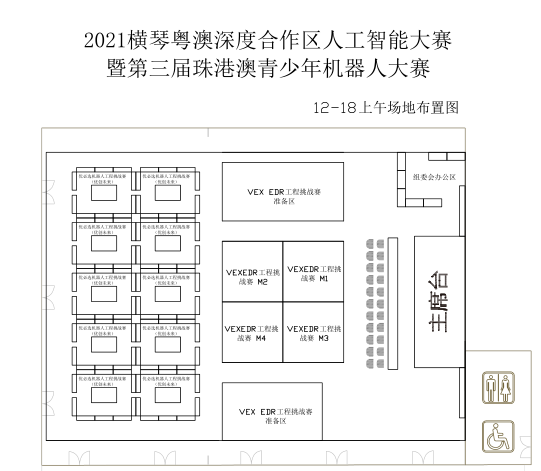 用餐地点：横琴湾酒店一楼花园大厅（海豚区）12月18日（周六）下午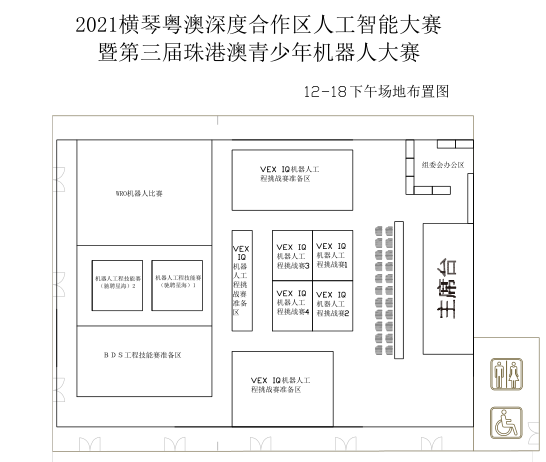 用餐地点：横琴湾酒店一楼花园大厅（海豚区）12月19日（周日）上午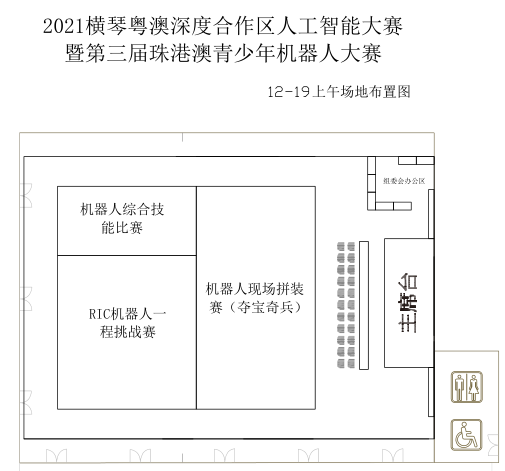 用餐地点：横琴湾酒店一楼花园大厅（海豚区）